ОТЧЕТ ПО УЧЕБНОЙ ПРАКТИКЕ ПО ПОЛУЧЕНИЮ ПЕРВИЧНЫХ ПРОФЕССИОНАЛЬНЫХ УМЕНИЙ И НАВЫКОВ период прохождения практикиПодпись студента: __________________________    Оценка за практику: _____________________________Москва - 2020ВведениеЯ, …… (ФИО), в соответствии с учебным планом направления подготовки 38.03.02 Менеджмент профиль «Международный менеджмент» в период с 06 июля 2020 г. по 01 августа 2020 г. проходил(а) учебную практику по получению первичных профессиональных умений и навыков в …… (название организации).Цель практики - получение первичных профессиональных умений и навыков.Объект практики - …….. (название организации).Предмет практики – организационно-управленческая и информационно-аналитическая деятельность организации.Задачи практики:охарактеризовать организационно-управленческую деятельность организации;принять участие в решении стратегических и оперативных управленческих задач, в том числе в рамках групповой работы с использованием основных теорий мотивации, лидерства и власти;проанализировать взаимосвязи между функциональными стратегиями компаний;принять участие в процессе управления проектом, программой внедрения технологических и продуктовых инноваций или программой организационных изменений;овладеть навыками документального оформления решений в управлении;провести анализ информации о функционировании системы внутреннего документооборота организации;принять участие в организации связей с деловыми партнерами.В ходе прохождения учебной практики по получение первичных профессиональных умений и навыков были изучены следующие вопросы: организационно-управленческая деятельность организации;решения стратегических и оперативных управленческих задач;способы разрешения конфликтных ситуаций;взаимосвязи между функциональными стратегиями;процесс управления проектом, программой внедрения технологических и продуктовых инноваций или программой организационных изменений;система внутреннего документооборота организации;организация связей с деловыми партнерами.В ходе прохождения учебной практики по получение первичных профессиональных умений и навыков были выполнены следующие задания:принял(а) участие в решении стратегических и оперативных управленческих задач, в том числе в рамках групповой работы с использованием основных теорий мотивации, лидерства и власти;предложены способы разрешения конфликтных ситуаций на основе современных технологий управления персоналом;проанализированы взаимосвязи между функциональными стратегиями организации;принял(а) участие в процессе управления проектом, программой внедрения технологических и продуктовых инноваций или программой организационных изменений;проанализирована система внутреннего документооборота организации;принял(а) участие в организации и поддержании связей с деловыми партнерами.Информационной базой для подготовки отчёта о прохождении учебной практики по получению первичных профессиональных умений и навыков послужили: законодательные и нормативные акты РФ, материалы научно-практических конференций, социологических исследований, актуальная информация о деятельности организации, содержащаяся в Интернете.Практика закрепляет знания и умения, приобретаемые в результате освоения теоретических курсов, вырабатывает практические навыки и способствует комплексному формированию профессиональных компетенций (ПК):ПК-1 владеть навыками использования основных теорий мотивации, лидерства и власти для решения стратегических и оперативных управленческих задач, а также для организации групповой работы на основе знания процессов групповой динамики и принципов формирования команды, умением проводить аудит человеческих ресурсов и осуществлять диагностику организационной культурыПК-2 владеть различными способами разрешения конфликтных ситуаций при проектировании межличностных, групповых и организационных коммуникаций на основе современных технологий управления персоналом, в том числе в межкультурной средеПК-5 способность анализировать взаимосвязи между функциональными стратегиями компаний с целью подготовки сбалансированных управленческих решенийПК-6 способность участвовать в управлении проектом, программой внедрения технологических и продуктовых инноваций или программой организационных измененийПК-8 владение навыками документального оформления решений в управлении операционной (производственной) деятельности организаций при внедрении технологических, продуктовых инноваций или организационных измененийПК-11 владение навыками анализа информации о функционировании системы внутреннего документооборота организации, ведения баз данных по различным показателям и формирования информационного обеспечения участников организационных проектовПК-12 умение организовать и поддерживать связи с деловыми партнёрами, используя системы сбора необходимой информации для расширения внешних связей и обмена опытом при реализации проектов, направленных на развитие организации (предприятия, органа государственного или муниципального управления)При подготовке материалов использовались такие методы как систематизация, описание, сравнение, анализ, синтез.Структура отчета. Отчет по учебной практике по получению первичных профессиональных умений и навыков состоит из индивидуального задания, рабочего графика (плана) проведения практики, отзыва руководителя практики от организации, содержания, введения, основной части, заключения, списка использованной литературы и приложений.Прежде чем приступить к основному этапу практики в рамках подготовительного этапа, я ознакомился с программой практики, со мной провели инструктаж по ознакомлению с требованиями охраны труда, техники безопасности, пожарной безопасности, а также правилами внутреннего трудового распорядка, после чего я приступил (а) к выполнению индивидуального задания.1. Организационно-управленческая деятельность организации2. Стратегические и оперативные управленческие задачи организации3. Способы разрешения конфликтных ситуаций в организации на основе современных технологий управления персоналом4. Взаимосвязь между функциональными стратегиями организации (маркетинговая, финансовая, кадровая) 5. Процессе управления проектом, программой внедрения технологических и продуктовых инноваций и программой организационных изменений6. Система внутреннего документооборота организации и документальное оформление решений в управлении. Организация связей с деловыми партнерамиЗаключениеСписок использованной литературыПриложения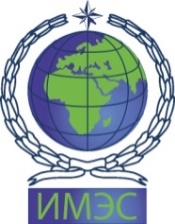 Автономная некоммерческая организация высшего образования«ИНСТИТУТ МЕЖДУНАРОДНЫХ ЭКОНОМИЧЕСКИХ СВЯЗЕЙ»INSTITUTE OF INTERNATIONAL ECONOMIC RELATIONSс «06» июля 2020 г. по «01» августа 2020 г.Выполнил студенткурсаформы обучения 3/4очной/очно- заочной/заочнойобучающийся по направлению подготовки 38.03.02 Менеджментпрофиль «Международный менеджмент»обучающийся по направлению подготовки 38.03.02 Менеджментпрофиль «Международный менеджмент»обучающийся по направлению подготовки 38.03.02 Менеджментпрофиль «Международный менеджмент»обучающийся по направлению подготовки 38.03.02 Менеджментпрофиль «Международный менеджмент»обучающийся по направлению подготовки 38.03.02 Менеджментпрофиль «Международный менеджмент»(ФИО обучающегося)(ФИО обучающегося)(ФИО обучающегося)(ФИО обучающегося)(ФИО обучающегося)Дата сдачи отчета: 01.08.2020(Ф И О руководителя практики от ИМЭС)(подпись)01.08.2020(дата)